Завдання 1Перейдіть у папку з назвою класу та створіть папку з власним прізвищемПерейдіть у папку з власним прізвищем та створіть папку із назвою Пр1Запустіть браузер Google Chrome та знайдіть в Інтернеті інформацію про Векторний графічний редактор, завантажте інформацію як PDF у папку Пр1Надати ім’я файлу Векторний графічний редактор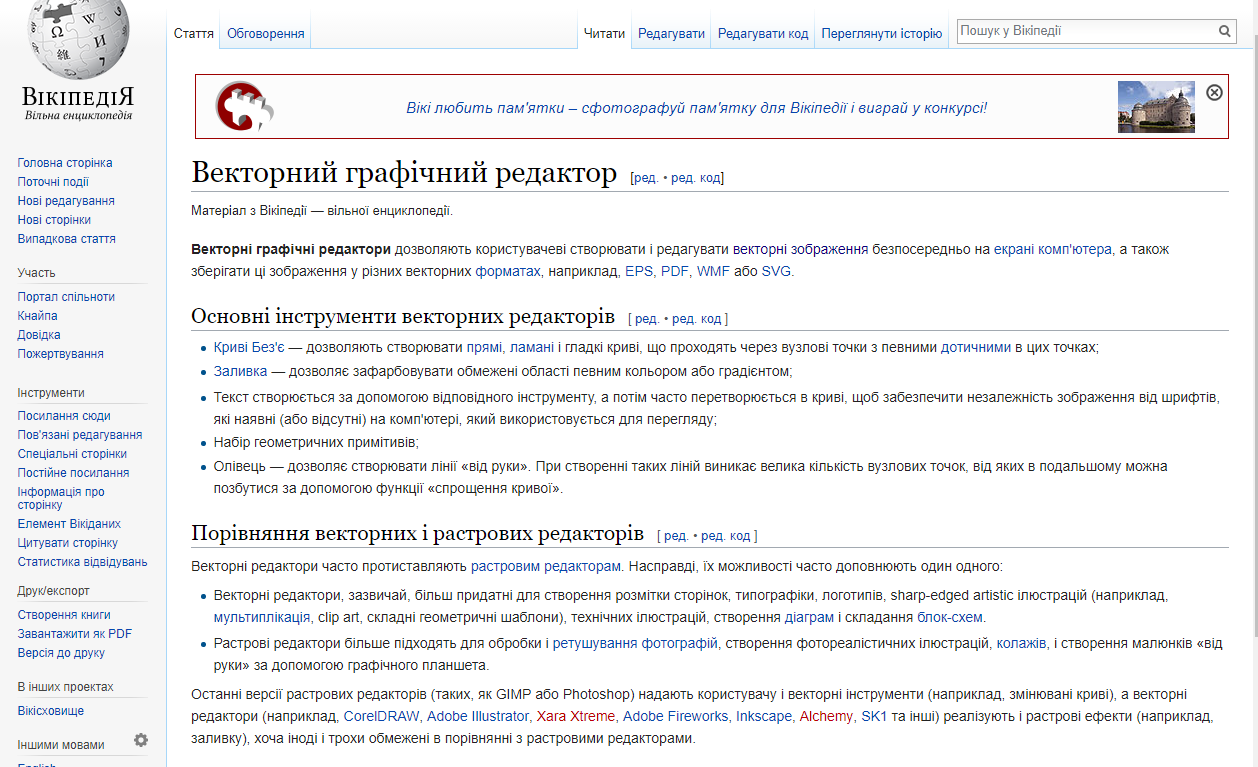 Завдання 2Знайдіть в Інтернеті графічні зображення логотипів векторних графічних редакторів CorelDRAW, Adobe Illustrator, Inkscape (логотипи мають мати прозорий фон, формат файлів png) 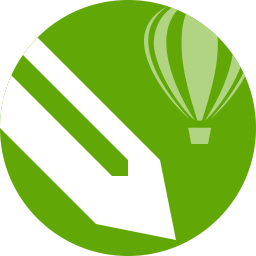 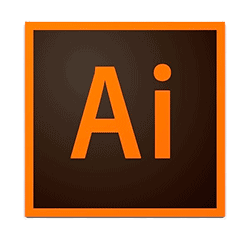 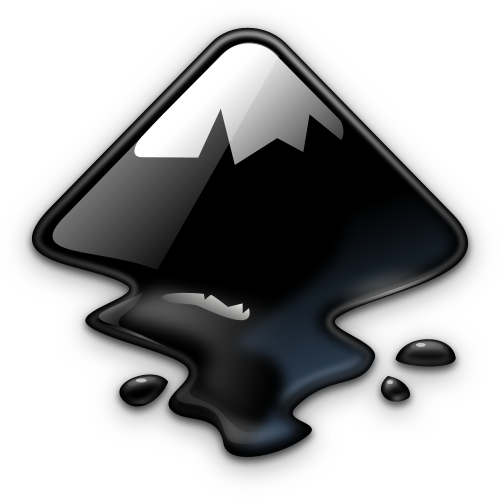 Знайдені графічні файли збережіть у папку Пр1Надати відповідні назви графічним файлам: CorelDRAW, Adobe Illustrator, InkscapeЗавдання 3Знайдіть в Інтернеті 2 навчальні відеозаписи до теми Векторні графічні редактори. (На сервісі YouTube, канал kigeorgich):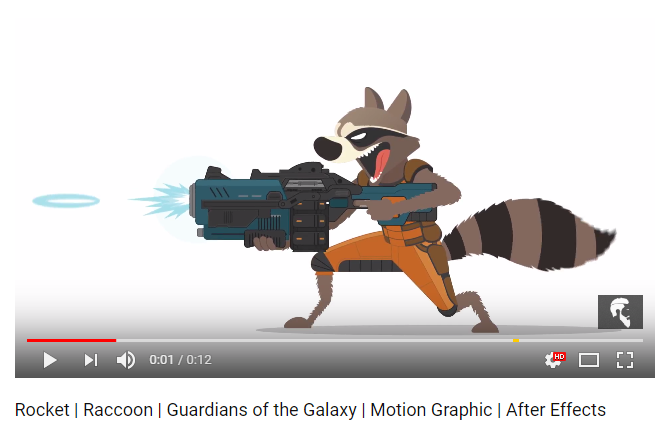 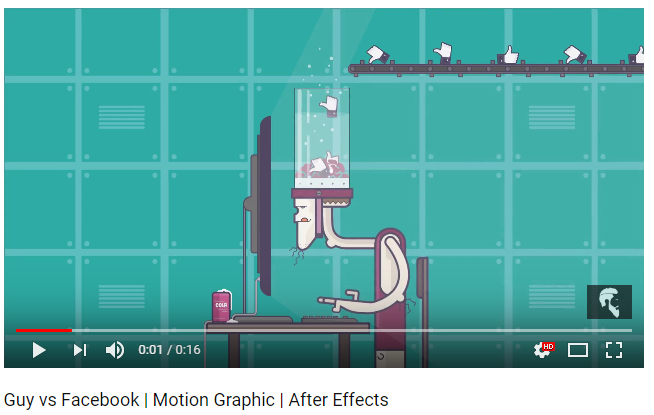 Завантажте у папку Пр1 знайдені відеозаписи та надайте відповідні назви відео-файлам: Raccoon, Facebook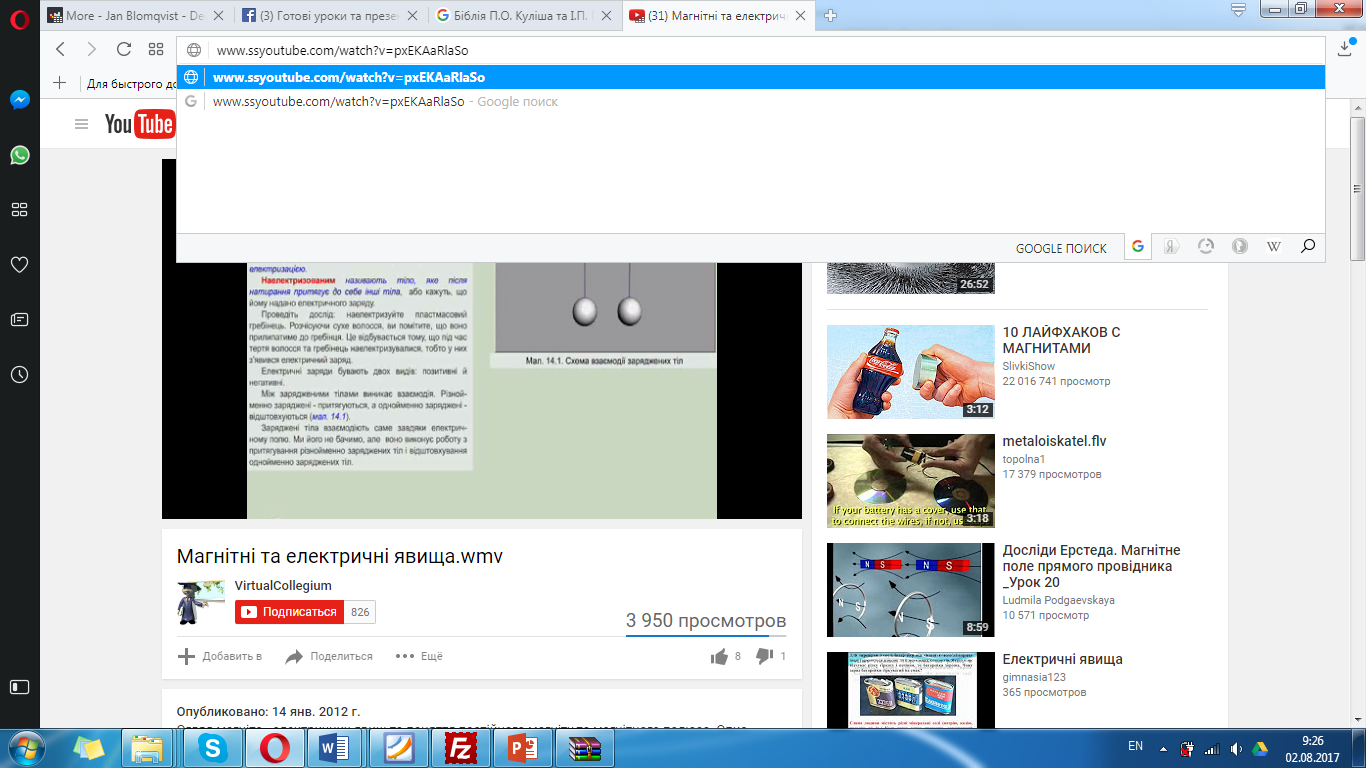 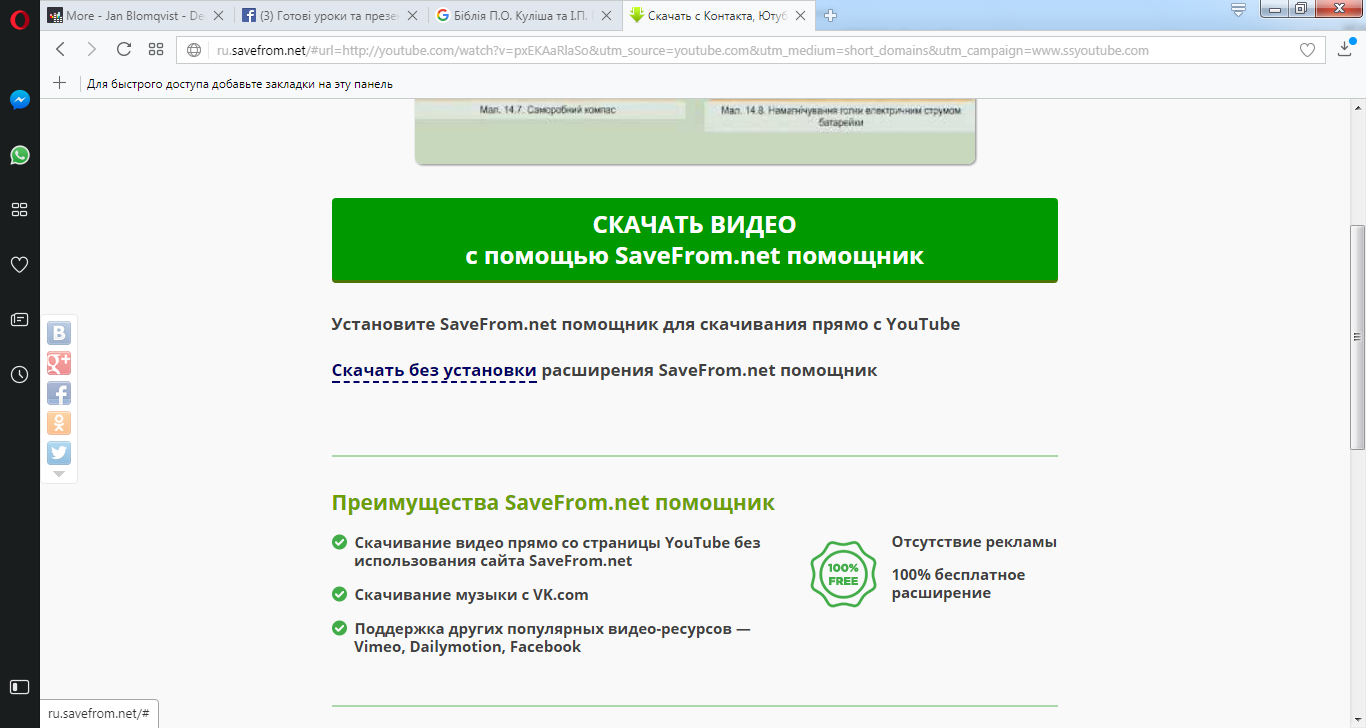 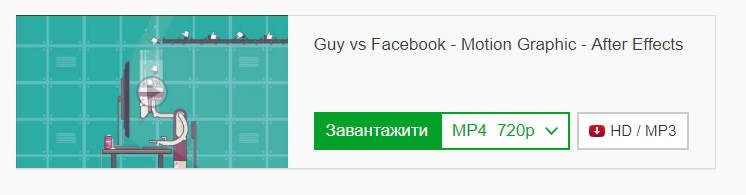 